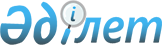 О внесении изменения в решение маслихата от 29 декабря 2014 года № 290 "Об определении размера и порядка оказания жилищной помощи в Житикаринском районе"
					
			Утративший силу
			
			
		
					Решение маслихата Житикаринского района Костанайской области от 17 апреля 2023 года № 16. Зарегистрировано Департаментом юстиции Костанайской области 19 апреля 2023 года № 9967. Утратило силу решением маслихата Житикаринского района Костанайской области от 29 апреля 2024 года № 158
      Сноска. Утратило силу решением маслихата Житикаринского района Костанайской области от 29.04.2024 № 158 (вводится в действие по истечении десяти календарных дней после дня его первого официального опубликования).
      Житикаринский районный маслихат РЕШИЛ:
      1. Внести в решение Житикаринского районного маслихата "Об определении размера и порядка оказания жилищной помощи в Житикаринском районе" от 29 декабря 2014 года № 290 (зарегистрировано в реестре государственной регистрации нормативных правовых актов под № 5348) следующее изменение:
      приложение 1 к указанному решению изложить в новой редакции согласно приложению к настоящему решению.
      2. Настоящее решение вводится в действие по истечении десяти календарных дней после дня его первого официального опубликования. Размер и порядок оказания жилищной помощи в Житикаринском районе 
      1. Жилищная помощь предоставляется за счет средств местного бюджета малообеспеченным семьям (гражданам) проживающим в Житикаринском районе, постоянно зарегистрированным и проживающим в жилище, которое находится на праве собственности как единственное жилище на территории Республики Казахстан, а также нанимателям (поднанимателям) жилища из государственного жилищного фонда и жилища, арендованного местным исполнительным органом в частном жилищном фонде, на оплату:
      расходов на управление объектом кондоминиума и содержание общего имущества объекта кондоминиума, в том числе капитальный ремонт общего имущества объекта кондоминиума;
      потребления коммунальных услуг и услуг связи в части увеличения абонентской платы за телефон, подключенный к сети телекоммуникаций;
      расходов за пользование жилищем из государственного жилищного фонда и жилищем, арендованным местным исполнительным органом в частном жилищном фонде.
      Доля предельно допустимых расходов к совокупному доходу малообеспеченной семьи (гражданина) определяется в размере 5 (пять) процентов.
      Расходы малообеспеченной семьи (граждан), принимаемые к исчислению жилищной помощи, определяются как сумма расходов по каждому из вышеуказанных направлений.
      2. Назначение жилищной помощи осуществляется государственным учреждением "Отдел занятости и социальных программ акимата Житикаринского района" (далее – уполномоченный орган).
      3. Совокупный доход малообеспеченной семьи (гражданина) исчисляется уполномоченным органом за квартал, предшествовавший кварталу обращения за назначением жилищной помощи, в порядке, определяемом приказом Министра индустрии и инфраструктурного развития Республики Казахстан "Об утверждении Правил исчисления совокупного дохода семьи (гражданина Республики Казахстан), претендующей на получение жилищной помощи" от 24 апреля 2020 года № 226 (зарегистрирован в Реестре государственной регистрации нормативных правовых актов под № 20498).
      4. Жилищная помощь определяется как разница между суммой оплаты расходов на управление объектом кондоминиума и содержание общего имущества объекта кондоминиума, в том числе капитальный ремонт общего имущества объекта кондоминиума, потребление коммунальных услуг и услуг связи в части увеличения абонентской платы за телефон, подключенный к сети телекоммуникаций, пользование жилищем из государственного жилищного фонда и жилищем, арендованным местным исполнительным органом в частном жилищном фонде, и предельно допустимым уровнем расходов малообеспеченных семей (граждан) на эти цели, установленным местным представительным органом.
      При назначении жилищной помощи принимается норма площади в размере не менее 15 (пятнадцати) квадратных метров и не более 18 (восемнадцати) квадратных метров полезной площади на человека, но не менее однокомнатной квартиры или комнаты в общежитии.
      5. Выплата компенсации повышения тарифов абонентской платы за оказание услуг телекоммуникации социально-защищаемым гражданам осуществляется в соответствии с постановлением Правительства Республики Казахстан от 14 апреля 2009 года № 512 "О некоторых вопросах компенсации повышения тарифов абонентской платы за оказание услуг телекоммуникаций социально защищаемым гражданам".
      6. Для назначения жилищной помощи малообеспеченная семья (гражданин) (либо его представитель по нотариально заверенной доверенности) обращается в Некоммерческое акционерное общество "Государственная корпорация "Правительство для граждан" (далее – Государственная корпорация) или посредством веб-портала "электронного правительства", согласно Правилам предоставления жилищной помощи, утвержденным постановлением Правительства Республики Казахстан от 30 декабря 2009 года № 2314.
      Срок рассмотрения документов и принятия решения о предоставлении жилищной помощи либо мотивированный ответ об отказе со дня принятия полного комплекта документов от Государственной корпорации, либо через веб-портал "электронного правительства" составляет восемь рабочих дней.
      7. Жилищная помощь оказывается по предъявленным поставщиками счетам о ежемесячных взносах на управление объектом кондоминиума и содержание общего имущества объекта кондоминиума, в том числе капитальный ремонт общего имущества объекта кондоминиума согласно смете расходов и счетам на оплату коммунальных услуг за счет бюджетных средств малообеспеченным семьям (гражданам).
      8. Назначение жилищной помощи осуществляется в пределах средств, предусмотренных в бюджете района на соответствующий финансовый год малообеспеченным семьям (гражданам).
      9. Выплата жилищной помощи малообеспеченным семьям (гражданам) осуществляется уполномоченным органом ежемесячно через банки второго уровня путем перечисления начисленных сумм на лицевые счета получателей жилищной помощи или поставщиков услуг.
      10. Нормативы потребления коммунальных услуг, обеспечиваемых компенсационными мерами для потребителей, не имеющих приборов учета, устанавливаются в соответствии с постановлением акимата Костанайской области от 5 сентября 2016 года № 418 "Об утверждении норм потребления коммунальных услуг по газоснабжению, электроснабжению, водоснабжению, водоотведению и теплоснабжению для потребителей, не имеющих приборов учета в Костанайской области".
      Если нормативы и тарифы на расходы не определены в установленном законодательством порядке, возмещение затрат производится по фактическим расходам.
      11. Расходы, принимаемые к расчету для потребителей, имеющих приборы учета потребления коммунальных услуг, определяются по фактическим затратам за предыдущий квартал или за последний квартал, в котором услуги оказывались в полном объеме, на основании показаний приборов учета, но не более установленных норм расхода коммунальных услуг для потребителей, не имеющих приборов учета.
      12. Возмещение расходов по оплате электроэнергии производится из расчета 100 киловатт на одного человека, в общежитиях и в домах с электроплитой, электрическими водонагревателями 130 киловатт на одного человека, но не более фактических расходов.
      13. Услугополучатель жилищной помощи информирует уполномоченный орган об обстоятельствах, которые могут служить основанием для изменения размера жилищной помощи, а также о случаях ее неверного начисления.
      14. При возникновении обстоятельств, влияющих на размер жилищной помощи, производится перерасчет со дня наступления указанных обстоятельств (за исключением смерти услугополучателя).
      15. Излишне выплаченные суммы подлежат возврату в добровольном порядке, а в случае отказа – в судебном порядке.
      16. В случае выявления несоответствия доходов, представленных услугополучателем, учитываются сведения о доходах, полученных из информационных систем.
      17. В случае смерти одиноко проживающего услугополучателя жилищной помощи выплата жилищной помощи завершается с месяца, следующего за месяцем смерти.
      В случае смерти одного из членов семьи услугополучателя жилищной помощи производится перерасчет с месяца, следующего за месяцем смерти.
      Прекращение либо перерасчет выплат в связи со смертью производится на основании списка умерших или по сведениям, предоставленным членами семьи.
					© 2012. РГП на ПХВ «Институт законодательства и правовой информации Республики Казахстан» Министерства юстиции Республики Казахстан
				
      Председатель Житикаринского районного маслихата 

Н. Уразалинов
Приложениек решению маслихатаот 17 апреля 2023 года№ 16Приложение 1к решению маслихатаот 29 декабря 2014 года№ 290